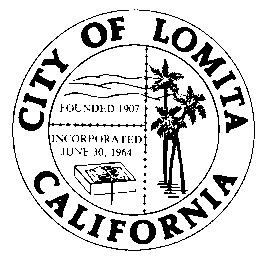 CITY OF LOMITA PLANNING COMMISSIONNOTICE OF PUBLIC HEARINGNOTICE IS HEREBY GIVEN that the Lomita Planning Commission will hold a public hearing at 6:00 p.m. on Monday, March 13, 2023, to consider the following:ZONE TEXT AMENDMENT NO. 2023-02, an amendment to Lomita Municipal Code TITLE XI (PLANNING AND ZONING) ARTICLE 66 (OFF-Street parking, Storage and loading), AND article 67 (signs), TO Allow designated parking and         Short-term parking in mixed use commercial developments and signage for such, AND FINDING THE ACTION TO BE EXEMPT FROM THE CALIFORNIA ENVIRONMENTAL QUALITY ACT The public hearing will take place in the Council Chambers at Lomita City Hall,                             24300 Narbonne Avenue, and via teleconference at https://us06web.zoom.us/j/89846452394 or by calling (669) 900-6833 and entering Zoom meeting ID:  898 4645 2394. The public may also submit comments via email to l.abbott@lomitacity.com prior to 5:00 p.m. on Monday, March 13. For more information, please contact the Planning Division between the hours of 7:30 a.m. and 5:30 p.m., Monday through Thursday and 8:00 a.m. to 5:00 p.m. on alternating Fridays at         (310) 325-7110, ext. 103 or submit a letter to the Planning Commission, in care of the Planning Division at dutyplanner@lomitacity.com, on or before the hearing date. If you challenge the decision of the Planning Commission in court, you may be limited to raising only those issues that were raised at this public hearing or in written correspondence delivered to the City Council at or before the hearing. In compliance with the Americans with Disabilities Act, if you need special assistance to participate in this meeting, please contact the office of the City Clerk at (310) 325-7110.  Notification at least 72 hours prior to the meeting will enable the City to make reasonable arrangements to allow participation at this meeting. 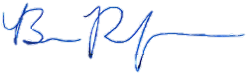 ___________________Brianna Rindge, Director of Community and Economic DevelopmentDated March 2, 2023         COMMUNITY AND ECONOMIC DEVELOPMENT DEPARTMENTPLANNING DIVISION                                 24300 NARBONNE AVENUELOMITA, CA 90717